Location PlanA location plan is needed so that the location of the application is clear.This should be based on an up-to-date map and the scale should typically be 1:1250 or 1:2500.  The location plan should identify sufficient roads and/or buildings on land adjoining the application site to ensure that the exact location of the application site is clear. The application site should be outlined clearly with a red line, with any other land in your ownership (if applicable) outlined in blue. The plan must also show the direction of north.A Location Plan can be purchased from one of the planning portal's accredited suppliers, and there is also guidance to show what this plan should look like  - please see website here: https://www.planningportal.co.ukGood Example of Location Plan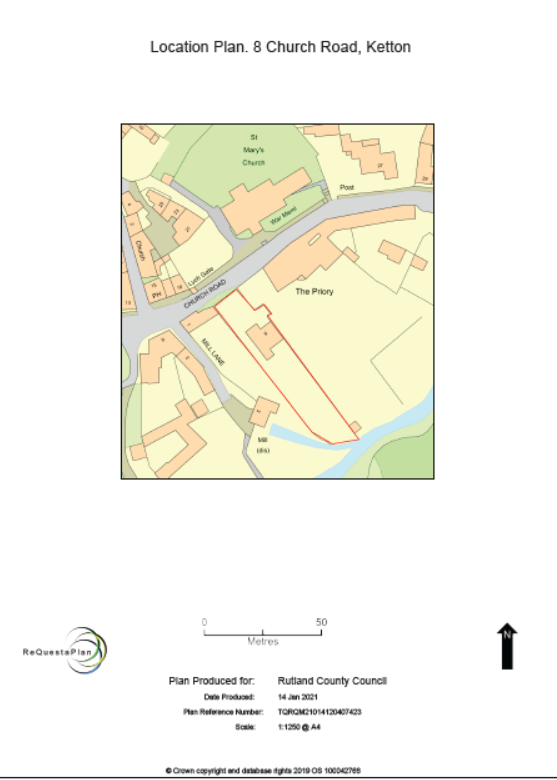 Unacceptable Example of Location Plan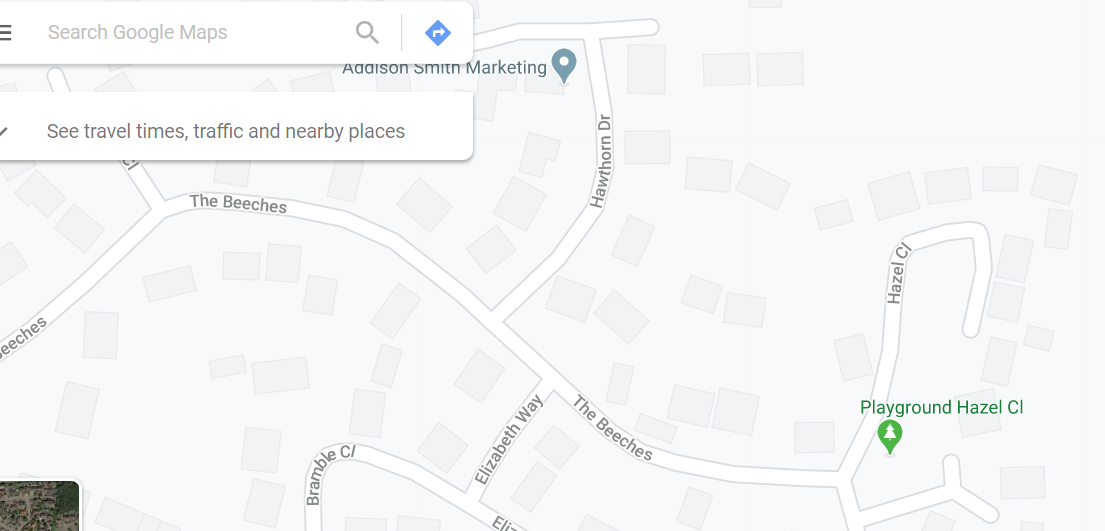 The Location Plan must consist of the following:	Tick or N/ATo a scale (1:1250/1:2500)	Direction of NorthProposed development to scaleProposed development clearly outlined in redOther land in ownership outlined in blue